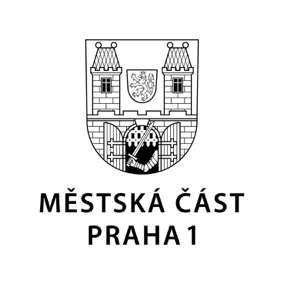 TISKOVÁ ZPRÁVA	15. duben 2021Granty Prahy 1 pomáhají zkrášlovat centrum metropoleČástku přesahující čtrnáct milionů korun obdrží letos přes dvě desítky úspěšných žadatelů z řad SVJ, družstev či soukromých osob, kteří se tak díky tomu mohou pustit do oprav vnějších fasád, výměny oken, oprav střech a dalších venkovních částí objektů.Rekonstrukce v Pražské památkové rezervaci bývají často citlivou a nákladnou záležitostí. I proto Městská část Praha 1 každoročně přispívá majitelům domů pomocí svých grantů na opravy zdejšího domovního fondu. Pro letošní rok bylo možné žádat o granty už od 24. listopadu loňského roku. Radnice zpracovala celkem 27 obálek se žádostmi o finanční příspěvek, z nichž ve výběrovém řízení následně uspělo 22. Pět zamítnutých grantů nesplňovalo základní požadavek, který spočíval v tom, že se má jednat pouze o rekonstrukce vnějších prostor. Maximum, které bylo možné získat, bylo 50 % rozpočtu akce. Projekty musejí být dokončeny do tohoto podzimu a ještě projdou náročnou kontrolou.V různých ulicích centra hlavního města tak dojde k dalšímu zkrášlení jednotlivých objektů. „Na granty, které jsou významným městotvorným prvkem, bylo dosud občanům Prahy 1 přiděleno více než čtvrt miliardy korun,“ vyzdvihl radní Jan Votoček přínos dlouholeté koncepce, díky které byly realizovány projekty o rozpočtech přesahujících částku tři čtvrtě miliardy korun.Nejen obyvatelé příslušných objektů, ale všichni Pražané se tak díky grantům mohou těšit na pokračující citlivé oživování překrásných domů, které obdivuje celý svět.Kontakt:Petr Bidlo, vedoucí oddělení vnějších vztahůMobil: 775 118 877, petr.bidlo@praha1.cz